OFFICE OF RESEARCH COMPLIANCE, 
INTEGRITY AND SAFETYANNUAL REPORT 2021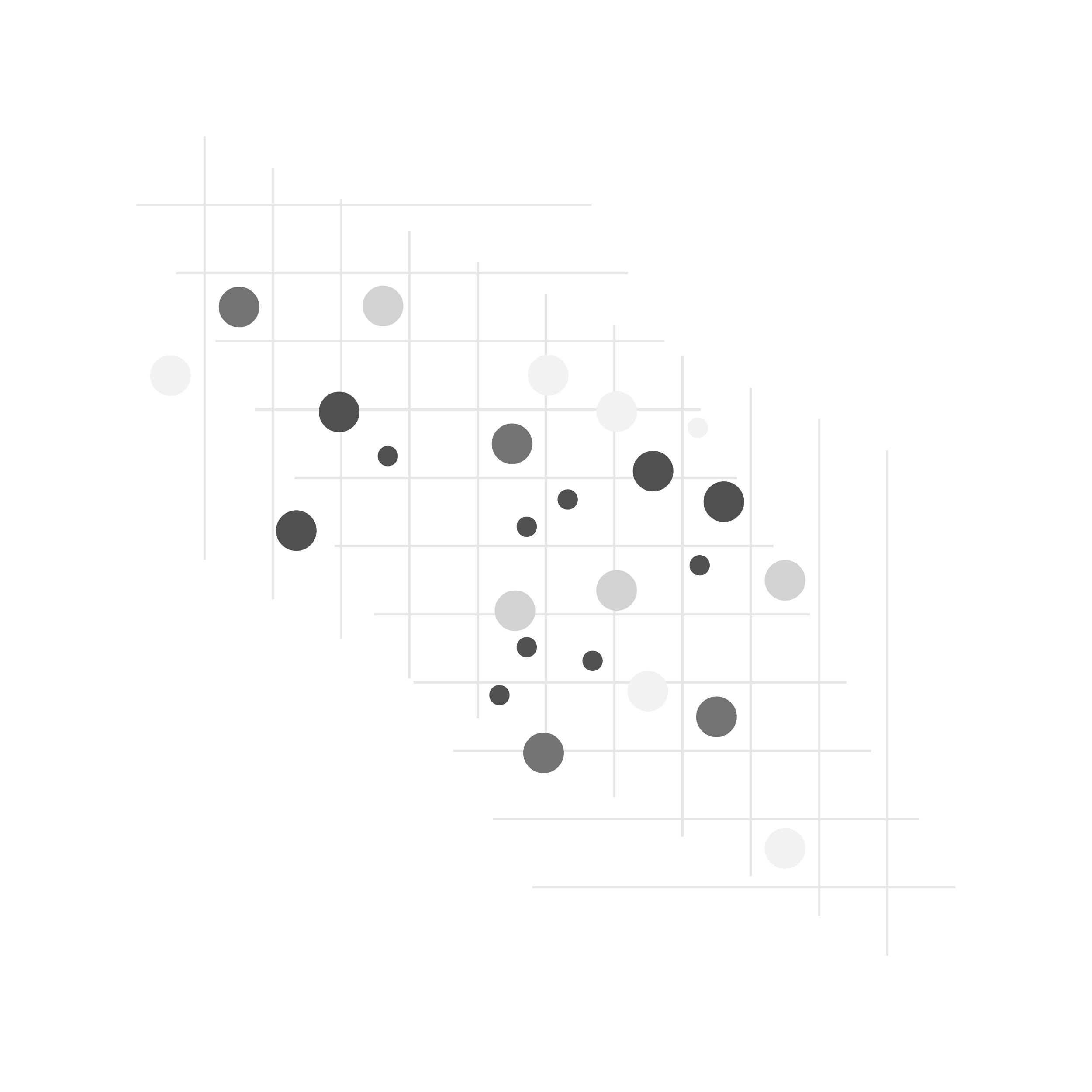 Table of ContentsAbout ORCIS	3Compliance	4Human Research	5	Applications	5	Training	6	Electronic Submissions	7	Covid-19 Efforts	7	Payment Updates	7	External Research Procedure	7	Professional Development	7Animal Research	8	Submissions	8	Inspections	8	Reporting	8	Training	9	FOIA Assistance	9Research Integrity	10	Export Control	10	Data Management	11	Foreign Influence	11	Conflicts of Interest	11	Responsible Conduct of Research	12	Research Misconduct	14	Professional Development	14Safety	15	Laboratory Safety	15	Laboratory Safety Committee	15	Training	15	Waste Disposal	16	Institutional Biosafety Committee	16	Radiation Safety	16	Laser Safety Committee	16	Internal Inspections	17	External Inspections	17	Professional Development	17	Outreach	17Conclusion and Outlook	18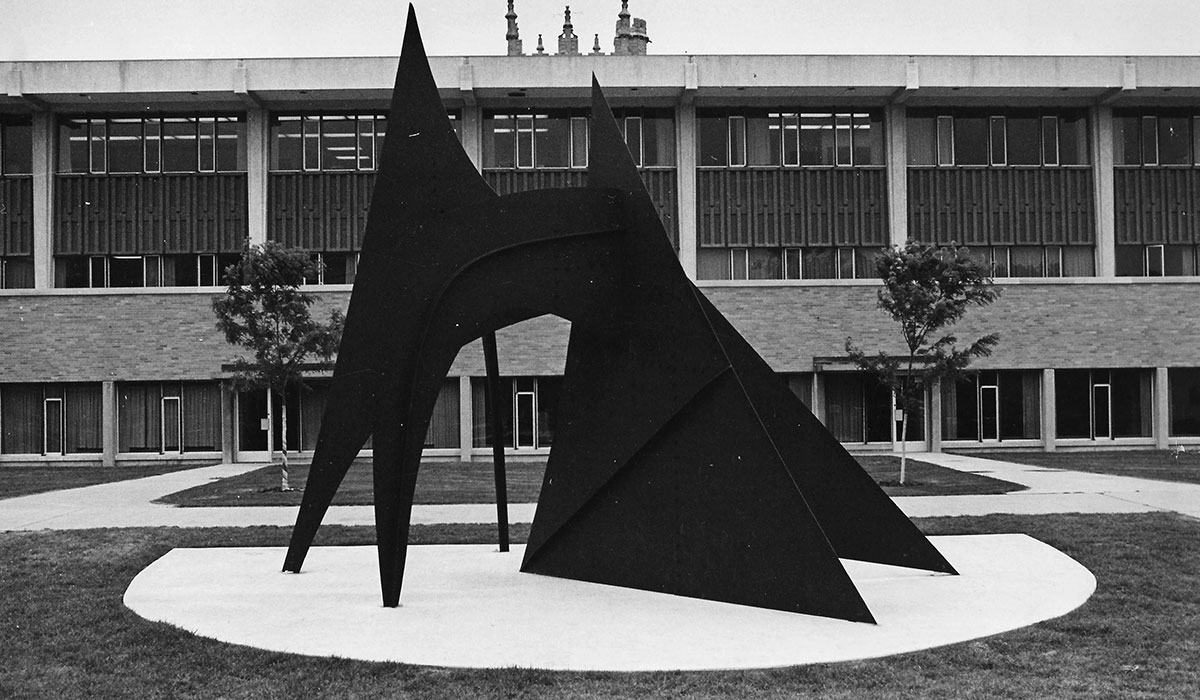 COMPLIANCEHUMAN SUBJECTS RESEARCHAPPLICATIONS In FY21, the Compliance group assisted with 832 unique submissions to the Institutional Review Board (IRB), which deals with human subjects research. Of these, 335 were considered initial submissions, 172 were continuations of existing records, 184 were amendments to existing records, and 141 were final reports (to close a protocol record).  The breakdown is as follows: Initial Submissions (New proposals) Exempt: 111Expedited: 182Full Board: 11Collaborative Agreements: 13Screening Forms: 18Continuation Submissions (Proposals that require additional time) Administrative Review: 185Member Review: 10Full Board Review: 11Amendment Submissions (Proposals with changes) Administrative Review: 96Member Review: 112Full Board Review: 5The applicants are a mixture of faculty, graduate students, and undergraduate students.  Every submission is analyzed and sorted into the proper review category by the staff.  Notices of expiration dates and required renewals are also monitored and sent out.  TRAININGIn FY21, the compliance office offered approximately 13 training sessions.  The breakdown is as follows:Authorized Departmental Reviewer (ADR) trainingsGeneral sessions (online recording): 1Individual sessions: 0Department Sessions: 0Total trained:  Approximately 100In-Person in class trainings Classroom trainings: 0Total trained:  0Online custom presentationsVirtual classes:  11Total trained:  Approximate 250 New IRB Member trainings:  1Citi Online trainingsIRB Member training: 51Initial/Refresher IRB training: 827ELECTRONIC SUBMISSIONSAt the start of FY21, the Compliance Office had just moved the IRB application process to an online system.  Throughout the year, the office provided documents, small online sessions, and individualized training to help users navigate the new system. Several brief videos were created and added to the website to help users with specific components of the submission process.  COVID-19 EFFORTSDue to the pandemic, all face-to-face research was stopped during much of FY21.  The Compliance team created guidance for the transition of face-to-face research to online research.  When restrictions were lifted, they also provided guidance on resuming protocols and an online application for that process. Twenty-eight researchers submitted requests to conduct face-to-face data collection using guidance provided by RIPS.  PAYMENT UPDATESORCIS completed the process of updating the policy regarding research participant payments in FY21.  The final draft of the policy was submitted to the policy library at the end of FY21. The updated policy provides more detailed information about the process of paying research participants including special circumstances, such as anonymous data collection and returning unused funds. In addition, efforts were made to amend the types of payments that could be reimbursed through university funds. The updated policy allows for reimbursement of gift card payments in addition to cash and electronic payments.   EXTERNAL RESEARCH PROCEDUREIn consultation with legal counsel, ORCIS is working on creating guidance to help external researchers who are seeking permission to access NIU students, staff, or faculty to serve as research participants. Between 5 and 10 requests are made each year, so clear guidance will be helpful for the external researchers and for any NIU contacts attempting to assist the external researchers.PROFESSIONAL DEVELOPMENTIn FY21 the Compliance Coordinator attended the virtual Compliance and Law Track of the Society for Research Administrators Annual Conference (Oct 2021) as well as the AAAS Science and Technology Policy Forum (October 2021).   The Compliance Coordinator also prepared for and passed the Certified IRB Professional Certification exam in April 2021 and now has the CIP credential demonstrating an advanced level of knowledge, understanding, and experience in human research administration.  ANIMAL RESEARCHSubmissionsORCIS houses the Institutional Animal Care and Use Committee (IACUC) which approves animal research preformed at NIU. This year the IACUC saw 54 unique submissions. The breakdown is as follows:The breakdown is as follows:Initial Applications: 6Continuations: 22Triennials: 7Amendments: 12Final Reports: 7Applicants are mainly faculty members.  NIU has two animal laboratories where most of this research is preformed; however, eleven of the protocols are for field animal research.  ORCIS analyzes and processes every application.  They also provided notice of all expirations and required renewals.  INSPECTIONSThe USDA preforms one un-scheduled inspection yearly.  ORCIS assists the inspector by providing all of the files, touring the facilities, and answering questions.  The IACUC also preforms two semi-annual inspections.  REPORTINGORCIS is responsible for all required animal reporting, this includes filing papers with the DEA, USDA, FDA, and our OLAW assurance.  TRAININGIn FY21 ORCIS offered a variety of annual training options to fulfill the training requirements of animal researchers and the members of the IACUC.  Researchers are expected to participate in online CITI Training.  The breakdown is as follows:IACUC annual member training: 7Online CITI trainings completed: 18 Annual training online session: 16FOIA ASSISTANCENIU received one FOIA requests involving animal research, most were for records that ORCIS houses.  We worked with General Counsel, the researchers, and the FOIA department at NIU to respond to these requests as required by law.  RESEARCH INTEGRITYORCIS responsibilities for research integrity involves several different topics.  ORCIS responsibilities evolve as new requirements regarding research arise from the federal government and other agencies.   Shannon Stoker, Director of ORCIS, is responsible for research integrity policies and policy implementation.  EXPORT CONTROLFederal export control regulations pertain to the export, transfer or transmission of certain commodities, software, technology and technical information from the United States to foreign destinations or to foreign nationals on U.S. soil.Ensuring compliance involves several activities, including screening individuals against denied parties lists, assisting faculty and staff who wish to travel abroad specifically if they carry NIU property, and assessing situations involving federal funding and nationalities.  In FY21:A total of 376 people and companies were screened against Restricted Parties Lists, although escalation review and administration lie with ORCIS the screening is a joint effort between ORCIS, SPA, and Procurement.48 people and companies were screened against Restricted Parties Lists in an ad-hoc scenario.  (Partner screening occurs daily; Ad hoc screening occurs once.)A total of 18 travel applications were assessed for export control concernsNo funding opportunities involved an export control assessmentSix contracts were reviewed for export control issuesRESPONSIBLE CONDUCT OF RESEARCHORCIS is responsible for monitoring and providing training in the Responsible Conduct of Research (RCR).  This service is provided two different ways.  The first is traditional trainings direct from ORCIS.  This includes mandated trainings by students who receive funding from NSF grants. In FY21, twenty-seven graduate students required RCR training and completed the course.    The training comprises:Classroom sessions: One session for Graduate Professionalism involving approximately 20 individualsFour sessions for Graduate Ethics Chemistry involving approximately 60 individualsOnline:Citi – 132 Individuals The second way ORCIS provides RCR training is in conjunction with the Graduate School.  Both offices work together to provide a forum series, opened to all but geared toward graduate students.  In FY21, ten training sessions were offered.  The training topics and individuals served follow: Mentoring – 51 attendees Collaborative Research – 56 attendees Animal Care and Use - 14 attendees Conflicts of Interest - 40 attendees Peer Review – 48 attendees Authorship and Publication – 46 attendees Research Misconduct - 58 attendeesData Management – 45 attendees Human Subjects – 25 attendees Laboratory Safety – 71 attendees Additional attendees may have been present, but their attendance is not counted if they are not participating.  We have seen a marked uptick in attendance, the last two academic years: Attendance (and participation) at the six core topics over the course of two years earns a graduate student transcript notation.  Seven graduate students received the transcript notation in FY21.  This is transitioning to seven topics in FY22. RESEARCH MISCONDUCT NIU strives for the highest level of research integrity.  As mandated by the Federal Office of Research Integrity, NIU has a Research Integrity Officer which is fulfilled by Shannon Stoker.  In FY21 there were no allegations of research misconduct.  While this number should be celebrated, it is still a requirement ORCIS stay up to date on rules and regulations regarding research misconduct so NIU is prepared for any allegation.   Time was devoted to ensuring policies and procedures are active and compliant with Federal regulations.  NIU is an active member in the Association of Research Integrity Officers.  NIU is also a member of the subcommittee on education.  PROFESSIONAL DEVELOPMENTAttended the Society of Research Associates International national conference in October 2020Attended National Science, Technology, and Security Roundtable in July 2021Attended the Federal Bureau of Investigation roundtable on Foreign Influence in May 2021Attended the Senate hearing on foreign influence April 2021Attended the International Workshop for Universities by the Centre for Science and Security Studies March 2021SAFETYLABORATORY SAFETYNIU has two hundred and twenty teaching and research laboratories on the DeKalb campus.  The laboratory safety team includes the Laboratory Safety Manager, Michele Crase, and the Laboratory Safety Officer, Jim Gable.  Laboratory Safety includes chemical, biological, radiological and physical hazards present in the laboratory or field research. Various committees oversee portions of laboratory safety. Federal and State regulations require specific committees focus on specific hazards.LABORATORY SAFETY COMMITTEEORCIS houses the Laboratory Safety Committee (LSC).  The committee comprises representatives from the administration, staff, and faculty.  The LSC implement policies and procedures related to laboratory safety.  The group met five times in FY21 and finalized one new policy, the Field Work Safety Policy.   The LSC is responsible for reviewing and developing recommendations for accidents, in FY21 there was three minor accidents, one near miss and a case of vandalism reviewed.   The LSC also hears requests related to safety in the laboratory, in FY21 there was one, concerning Chemical fume hoods in Davis Hall.  Capital Improvement related to safety were also heard and evaluated by the LSC.  TRAINING Three virtual general Laboratory safety training sessions were offered in FY 21.Approximately 350 individuals were trained.For general laboratory safety the training breakdowns as follows:NIU Online:Chemistry (4 classes per year):  
approximately 80 individualsEngineering (4 classes per year):  
approximately 80 individuals CITI Online Trainings:Citi: 99  Most of these trainings are for a mixture of faculty, graduate, and undergraduate students.                                                                                                                                                                                                                                                                                                                                                                                                                          Topic specific training follows:Bloodborne Pathogen for Physical Therapy, Audiology and Engineering Technology students, online with approximately 75 attendeesRadiation Safety Refresher training online for approximately 20 attendees. attendees.WASTE DISPOSALNIU operates under the Academic Laboratory Rule Subpart K.  In FY21 ORCIS completed the following disposals:Hazardous Waste:  4649 poundsNonhazardous Waste: 1458 poundsINSTITUTIONAL BIOSAFETY COMMITTEE (IBC)While a portion of Compliance, the IBC is managed by the Laboratory Safety Manager.  The Committee must review all research that uses recombinant DNA, any infectious substance, select biologic agents, human blood, bodily fluids, or any known biohazard.  In FY21 the IBC saw 29 unique submissions as follows:Initial Applications: 3Continuations: 21Triennial reviews: 2Amendments: 1Final Reports:  1This committee is mandatory to perform this research at NIU.  RADIATION SAFETYNIU research utilizes radioactive materials and x-ray machines.  This requires compliance with the state regulatory agency Illinois Emergency Management Agency (IEMA).  ORICS is also responsible for monitoring and testing instruments.   In FY21 the following radiation safety actions were taken:Leak testing:  16 radioactive sources tested Irradiator Alarm testing:  Quarterly alarm testsLaboratory Radiation:  32 SurveysInstrument Collaboration:  17 instrumentsRadiation safety dosimeter badges and rings: 27 people monitoredBadges and rings utilized: 216 Radiation Safety also involved The Radiation Safety Committee (RSC) who approves applications for research involving radiation.  Applications are reviewed every two years.  Currently, six researchers are authorized to use radioactive material in their research.  X-ray machines - 9 x-ray machines are monitored for state regulatory compliance.LASER SAFETY COMMITTEEThere is some research done involving lasers at NIU.  The Laser Safety Committee meets each semester to review laser usage. The lasers are inspected by representatives of the committee annually. Currently nine class 3B or class 4 lasers are monitored for state regulatory compliance. INTERNAL INSPECTIONSIn FY21 the Lab Safety Officer inspected 200 labs.    They found approximately 50 violations, of which over 98% were addressed and fixed.  EXTERNAL INSPECTIONSLab Safety assists with federal and state inspections, both announced and unannounced.  There were no external audits in FY21.PROFESSIONAL DEVELOPMENT  Attended training and certification for shipping dangerous goods such as chemicals and biologics. The laboratory safety manager also attended Radiation and Nuclear in the Public Consciousness training, controlling threats on campus training, and a session on the FBI response efforts to the COVID-19 pandemic.  OUTREACHBeyond the responsibilities enumerated above, ORCIS is also a presence on campus.  In FY21 Dr. Wallace taught three adjunct psychology courses.   Dr. Wallace and Ms. Stoker also served on the Presidential Commission on the Status of Women, Dr. Wallace served on the Institutional Animal Care and Use Committee, and Ms. Stoker served on the Supportive Professional Staff Council as well as the SRAI Research Integrity subgroup. Dr. Wallace attended several social justice workshops on campus, served on a dissertation committee in the department of psychology, served as a judge for the Conference for Undergraduate Research and Engagement, and participated in an invited round table at Elon University. CONCLUSION AND OUTLOOK ORCIS assists the NIU research community in a wide variety of ways.  As a small office with large responsibilities ORCIS is cross trained and assists each other often.  Everything accomplished in FY21 has been a team effort.  ORCIS’ goal is always to support research and ensure NIU is complaint with all state and federal regulations.  In FY22 the office hopes to strengthen their online presence, including logging all laboratory inspections in Info Ed, update the Conflict of Interest policy campus wide, and foster a culture of safety. We hope to expand our external presence by increasing the outside organizations we represent NIU in.  Our main goal will be to follow our mission statement:  Our mission is to assist the NIU research community by advancing the highest standards of ethics, integrity, compliance, and safety in research endeavors.  We strive to promote the best practices through training and oversight with the goal of supporting research at NIU.2017 - 20182018 - 20192019 -20202020 - 2021FALL SEMESTER148113195209SPRING SEMESTER94123136245TOTAL # / Unique Students242 (137)236 (97)331 (159)454 (182)% INCREASE / DESCREASE- 2.5% (-29%)+40% (+63%)+37% (+14%)TRANSCIPT NOTATION #1 + 5 2 + 5